Bible Talk SeriesThe Letter to the Hebrews“Jesus is Better”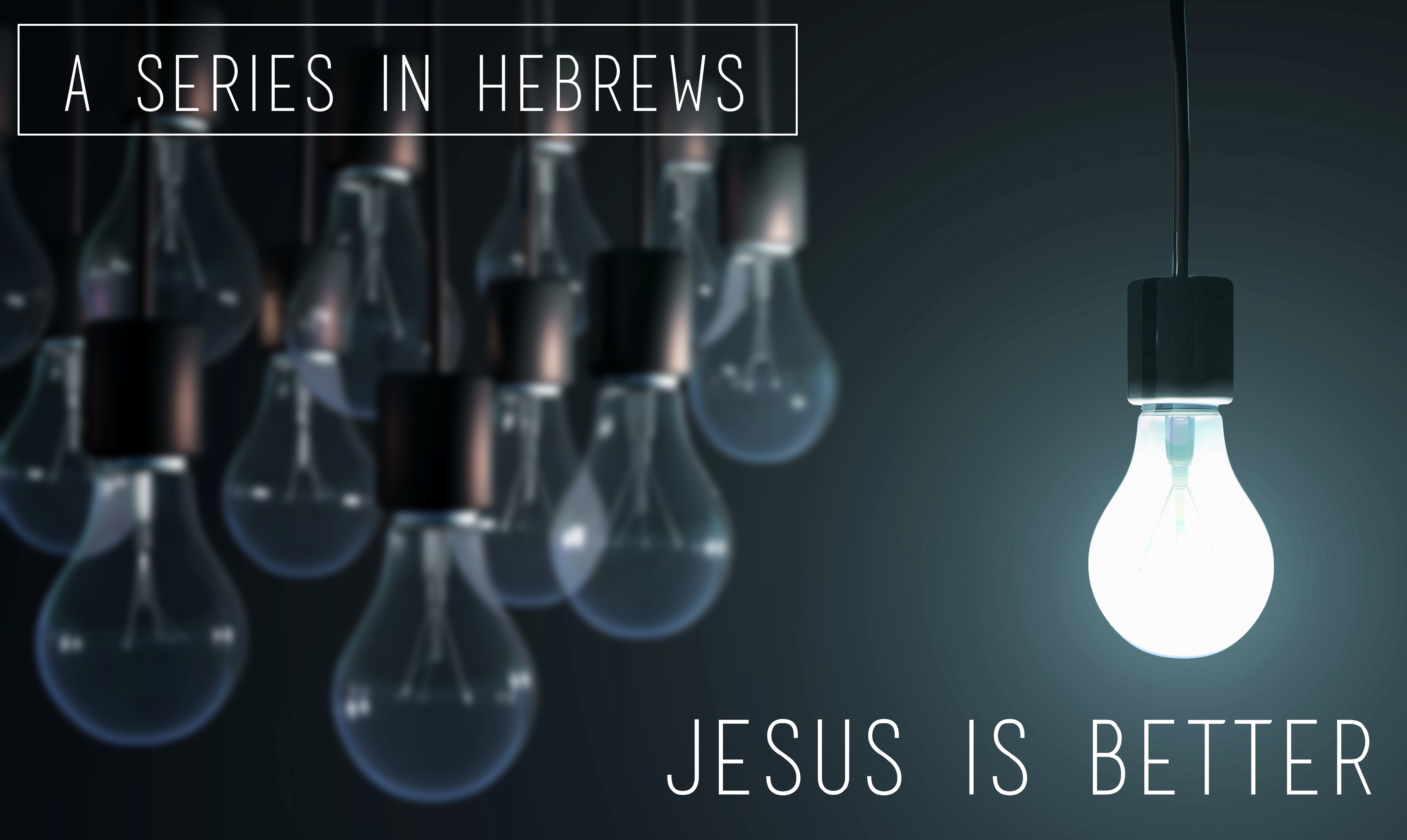 Glenn Lyons Contact:  glenn@reachsa.org.za Website: https://presidingbishop.co.za/Session 3A Better Human  (Hebrews 2:5-18)Humankind – Creation’s Crown  (2:5-9) Psalm 8O Lord, our Lord,  how majestic is your name in all the earth!
You have set your glory above the heavens.
2     Out of the mouths of babes and infants,
you have ordained praise because of your foes,
    to silence the enemy and the avenger.3 When I look at your heavens, the work of your hands,
    the moon and the stars, which you have set in place,
4 what is man that you are mindful of him,
    the son of man, that you care for him?5 Yet you have made him a little lower than the angels
    and crowned him with glory and honour.
6 You have given him dominion over the works of your hands;
    you have put all things under his feet,
7 all sheep and oxen,  and also the beasts of the field,
8 the birds of the heavens, and the fish of the sea,
    all that swim the paths of the seas.9 O Lord, our Lord, how majestic is your name in all the earth!Corporate Failure (v.8)“Yet at present we do not see everything subject to them (him)” (2:8b)Representative Victory (v.9) 9 But we do see Jesus, who was made lower than the angels for a little while, now crowned with glory and honour because he suffered death, so that by the grace of God he might taste death for everyone.  (2:9)The Suffering, Saving Son (2:10-13)The Son, our Perfect Representative (2:14-18)“For surely it is not angels he helps, but Abraham’s descendants.”  (Heb.2:16)“Understand, then, that those who have faith are children of Abraham” (Gal.3:7)17 For this reason he had to be made like them, fully human in every way, in order that he might become a merciful and faithful high priest in service to God, and that he might make atonement for the sins of the people. 18 Because he himself suffered when he was tempted, he is able to help those who are being tempted.  (Heb.2:17,18)